The Twelve Days of BUG-masTraditional (with inspiration from Ukulele Bartt)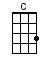 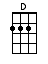 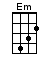 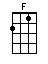 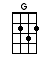 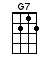 INTRO:  / 1 2 3 4 / [C] 2 3On the [C] first day of BUG-mas my [G] true love gave to [C] me -A [C] song without [G] any E [C] chords [G][C]On the [C] second day of BUG-mas my [G] true love gave to [C] me -[G] Two brand new tuners[G] And a [C] song without [G] any E [C] chords [G][C]On the [C] third day of BUG-mas my [G] true love gave to [C] me -[G] Three uke cruises[G] Two brand new tuners[G] And a [C] song without [G] any E [C] chords [G][C]On the [C] fourth day of BUG-mas my [G] true love gave to [C] me -[G] Four Bytown capos[G] Three uke cruises[G] Two brand new tuners[G] And a [C] song without [G] any E [C] chords [G][C]On the [C] fifth day of BUG-mas my [G] true love gave to [C] me -A [Em] cure for [D] U A [G] S …[G7] [C] Four Bytown capos[F] Three uke cruises[G] Two brand new tuners[G] And a [C] song without [G] any E [C] chords [G][C]On the [C] sixth day of BUG-mas my [G] true love gave to [C] me -[G] Six music stands[G] And a [Em] cure for [D] U A [G] S …[G7] [C] Four Bytown capos[F] Three uke cruises[G] Two brand new tuners[G] And a [C] song without [G] any E [C] chords [G][C]On the [C] seventh day of BUG-mas my [G] true love gave to [C] me -[G] Seven dogs with fleas[G] Six music stands[G] And a [Em] cure for [D] U A [G] S …[G7] [C] Four Bytown capos[F] Three uke cruises[G] Two brand new tuners[G] And a [C] song without [G] any E [C] chords [G][C]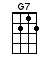 On the [C] eighth day of BUG-mas my [G] true love gave to [C] me -[G] Eight BUG T-shirts[G] Seven dogs with fleas[G] Six music stands[G] And a [Em] cure for [D] U A [G] S …[G7] [C] Four Bytown capos[F] Three uke cruises[G] Two brand new tuners[G] And a [C] song without [G] any E [C] chords [G][C]On the [C] ninth day of BUG-mas my [G] true love gave to [C] me -[G] Nine sets of new strings[G] Eight BUG T-shirts[G] Seven dogs with fleas[G] Six music stands[G] And a [Em] cure for [D] U A [G] S …[G7] [C] Four Bytown capos[F] Three uke cruises[G] Two brand new tuners[G] And a [C] song without [G] any E [C] chords [G][C]On the [C] tenth day of BUG-mas my [G] true love gave to [C] me -[G] Ten kazoos and rhythm rings[G] Nine sets of new strings[G] Eight BUG T-shirts[G] Seven dogs with fleas[G] Six music stands[G] And a [Em] cure for [D] U A [G] S …[G7] [C] Four Bytown capos[F] Three uke cruises[G] Two brand new tuners[G] And a [C] song without [G] any E [C] chords [G][C]On the e-[C]leventh day of BUG-mas my [G] true love gave to [C] me -E-[G]leven padded gig bags[G] Ten kazoos and rhythm rings[G] Nine sets of new strings[G] Eight BUG T-shirts[G] Seven dogs with fleas[G] Six music stands[G] And a [Em] cure for [D] U A [G] S …[G7] [C] Four Bytown capos[F] Three uke cruises[G] Two brand new tuners[G] And a [C] song without [G] any E [C] chords [G][C]On the [C] twelfth day of BUG-mas my [G] true love gave to [C] me -[G] Twelve ukulelesE-[G]leven padded gig bags[G] Ten kazoos and rhythm rings[G] Nine sets of new strings[G] Eight BUG T-shirts[G] Seven dogs with fleas[G] Six music stands[G] And a [Em] cure for [D] U A [G] S …[G7] [C] Four Bytown capos[F] Three uke cruises[G] Two brand new tuners[G] And a [C] song without [G] any E [C] chords [G][C]www.bytownukulele.ca